KARAR ACADEMY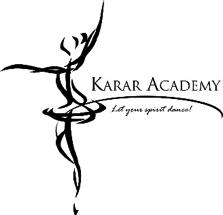 CLASS SCHEDULE/CLASS ATTIRETUITION AND REGISTRATION FEESTuition is due by the 5th of each month!1st tuition payment is due by September 12thCLASS SCHEDULE (subject to change)Saturday Classes:Preschool Classes (Ages 3 – 5)	10:00a – 10:45aBeginners (Ages 6 – 8)	11:00a – 11:45aIntermediates (Ages 9 – 10)	12:00p – 1: 00pJuniors (Ages 11 – 13) Tap & Jazz	1:15p – 2:15pTeens (Age 14 – 17) Tap & Jazz	2:30p – 3:30pMonday Classes:Junior, Teens, Competition Team Ballet (required)	6:00p – 7:00pWednesday Classes:Boys Tap & Tumbling	6:00p – 7:00pAdult Tap & Ballet	7:15p – 8:15pThursday Classes:Hip Hop (Ages 4 – 8)	6:00p – 6:45pHip Hop (Ages 9 – up)	7:00p – 8:00pCLASS ATTIRE:Black Leotard (long sleeve, short sleeve or tank styles)Pink TightsBlack Tap shoesPink Ballet shoesTan Jazz shoes (at instructors request)Hair ties (to keep hair up and off the face)Junior/Teen/Competition Ballet:  Baby Blue Leotard Pink or White TightsPink Ballet ShoesBoys Tap & Tumbling: 	White Tee shirt	Black Athletic pants/shorts	Black Tap shoes	Athletic ShoesHIP HOP Class Attire:	Black Leotard (females)	White Tee shirt (males)	Black Jazz or Athletic pants	Street shoesAdult Tap & Ballet:	Leotard	Tights	Skirts acceptable	Pink Ballet shoes	Black Tap shoesRegistration Fee (non-refundable):Individual$25.00Family (same household)$40.00Tuition (monthly payment):Preschool and Beginners$30.00Intermediate, Juniors and Teens$40.00Hip Hop & Ballet (required)$25.00     Hip Hop with Combo classes (additional cost)$15.00     Boys Tap & Tumbling$25.00     Adult Tap & Ballet Class$30.00Competition Team ClassesCompetition Jazz or Hip Hop (Ballet Technique mandatory)                       $25.00     Competition Team Both (additional)$15.00Family rate at the discretion of Karar Academy